TRAINING SCHEDULEContact Details:Note: Download registration form and deposit requisite fees at One Stop service center. Then send your application after filling registration form with money receipt to the contact person through email. 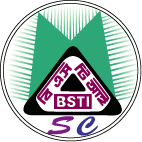 BANGLADESH STANDARDS AND TESTING INSTITUTIONMANAGEMENT SYSTEMS CERTIFICATION116/A Tejgaon Industrial Area, Dhaka-1208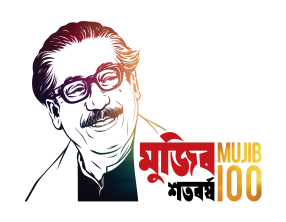 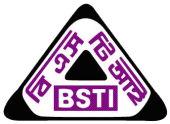 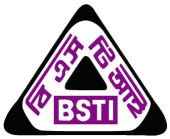 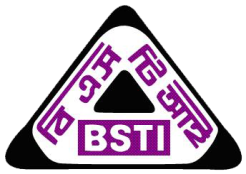 DurationVenueCourse TitleFee per person18-19 March 2020Training RoomAdministration Building (No.1), BSTI 116/Ka, Tejgaon Industrial Area, Dhaka-1208ISO 22000:2018-Requirements for any Organization and Document Control SystemTk.4,500.00 and 15% VAT(Course materials, note books, meals, and refreshments are all inclusive)6-7 April 2020Training RoomAdministration Building (No.1), BSTI 116/Ka, Tejgaon Industrial Area, Dhaka-1208ISO 9001:2015-Requirements for any Organization and Internal AuditTk.4,500.00 and 15% VAT(Course materials, note books, meals, and refreshments are all inclusive)Management System Certification WingMaan BhabanBangladesh Standards and Testing Institution (BSTI)116/Ka, Tejgaon Industrial AreaDhaka-1208, BangladeshMr. Md. Nozir Ahmmod MiahDeputy Director (Int. Audit/Assessment)Cell:+880 1712131187Email: Nozir_bsti@yahoo.comManagement System Certification WingMaan BhabanBangladesh Standards and Testing Institution (BSTI)116/Ka, Tejgaon Industrial AreaDhaka-1208, BangladeshMs. Joyshree DasDeputy Director (Doc. Control)Cell:+880 1817569572Email: joyshree_ma@yahoo.comManagement System Certification WingMaan BhabanBangladesh Standards and Testing Institution (BSTI)116/Ka, Tejgaon Industrial AreaDhaka-1208, BangladeshICT CellTel:+880 28878181Email: ictcell.bsti@gmail.com